Publicado en Madrid el 18/01/2019 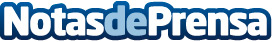 Según datos de AirHelp: Más de 21 millones de pasajeros sufrieron interrupciones en sus vuelos en EspañaEl 23% de los vuelos con salida desde aeropuertos de España sufrieron retrasos o cancelaciones. Cerca de 1 millón de pasajeros han tenido derecho a compensaciones en España en 2018. El día con más tráfico aéreo fue el 29 de julio con más de 3.000 vuelos y cerca de 380.000 pasajerosDatos de contacto:Gisela Martín TorresActitud de Comunicación913022860Nota de prensa publicada en: https://www.notasdeprensa.es/segun-datos-de-airhelp-mas-de-21-millones-de Categorias: Nacional Derecho Viaje Sociedad Entretenimiento Turismo E-Commerce Dispositivos móviles http://www.notasdeprensa.es